УТВЕРЖДЕНО:Закупочной комиссиейНО «Целевой фонд будущих поколений РС (Я)»Протокол №06-21 от «_07_» _апреля_ 2021 г.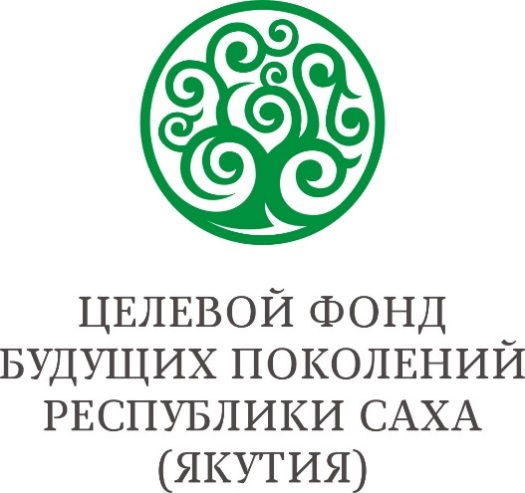 ЗАКУПОЧНАЯ ДОКУМЕНТАЦИЯна проведение запроса предложений по выбору Поставщикана поставку специализированной техники – «Автоцистерна вакуумная «термос» на шасси КАМАЗ 43118-50для с. Крестях Сунтарского улуса Республики Саха (Якутия)»в рамках реализации программы «Развитие системводоснабжения Вилюйской группы улусов на 2019 - 2024 годы»Общие условия проведения запроса предложенийОбщие положенияЗакупочная документация на проведение запроса предложений по выбору Поставщика на поставку специализированной техники - «Автоцистерна вакуумная «термос» на шасси КАМАЗ 43118-50 для с. Крестях Сунтарского улуса Республики Саха (Якутия)» в рамках реализации программы «Развитие систем водоснабжения Вилюйской группы улусов на 2019-2024 годы» (далее – Закупочная документация) размещается Заказчиком в информационно-телекоммуникационной сети «Интернет» на официальном сайте по адресу http://fondyakutia.ru/.Заявка на участие в запросе предложений заполняется по форме №1 части III. «Образцы форм и документов для заполнения участниками закупки» и должна содержать сведения, установленные в пункте 18 части II «Информационная карта» настоящей Закупочной документации, а также сведения о цене договора, включая сведения о цене единицы продукции. Любой участник закупки вправе подать только одну заявку на участие в запросе предложений. Участник закупки, подавший заявку на участие в запросе предложений, вправе отозвать такую заявку в любое время до дня и времени окончания срока подачи заявок на участие в запросе предложений. Отзыв заявки оформляется участником закупки, подавшим заявку, в письменной форме, на бланке организации. В письме указывается наименование закупки, дата подачи заявки, регистрационный номер (если такой номер присваивался). Письмо должно быть скреплено подписью уполномоченного на то лица и печатью. Заявка на участие в запросе предложений, поданная в срок, указанный в извещении о проведении запроса предложений и Закупочной документации, регистрируется Заказчиком. По требованию участника закупки, подавшего заявку на участие в запросе предложений, Заказчик выдает расписку в получении заявки на участие в запросе предложений с указанием даты и времени ее получения.Прием заявок на участие в запросе предложений прекращается в день и время, указанные в пункте 11 части II «Информационная карта».Закупочная комиссия в срок, указанный в пункте 13 части II «Информационная карта» настоящей Закупочной документации, рассматривает заявки на соответствие их требованиям, установленным в извещении и Закупочной документации и оценивает такие заявки. Лицом, предложившим лучшие условия запроса предложений, признается участник закупки, предоставивший соответствующие требованиям Заказчика документы и предложивший наилучшие условия и цену договора.Результаты рассмотрения и оценки заявок на участие в запросе предложений оформляются протоколом, в котором содержатся сведения обо всех участниках закупки, подавших заявки, об отклоненных заявках с обоснованием причин отклонения, сведения о победителе проведения запроса предложений. Указанный протокол подписывается всеми членами закупочной комиссии, утверждается и размещается Заказчиком на официальном сайте не позднее, чем через три дня со дня подписания такого протокола. При этом в протоколе, размещаемом на официальном сайте, допускается не указывать сведения о составе закупочной комиссии и данных о персональном голосовании закупочной комиссии.В случае, если по запросу предложений не подана ни одна заявка на участие в запросе предложений, запрос предложений признается не состоявшимся. При наличии единственной поданной заявки, которая соответствует требованиям, установленным извещением и Закупочной документацией, и содержит предложение о цене договора, не превышающее начальную (максимальную) цену, указанную в извещении и Закупочной документации, Заказчик вправе заключить с таким участником договор.  Заказчик имеет право отказаться от проведения закупки до окончания срока подачи заявок. Решение об отказе принимается руководством Заказчика. Извещение об отказе от проведения закупки размещается Заказчиком на сайте, на котором размещена закупка (http://fondyakutia.ru/) в течение двух рабочих дней с момента принятия решения об отказе. Настоящий запрос предложений не является публичной офертой.II. Информационная картаIII. Образцы форм и документов для заполнения участниками закупкиРекомендуемая форма заявки (заполняется на бланке организации)Форма № 1НО «Целевой фонд будущих поколений Республики Саха (Якутия)»№ _____________________«______»_______________ г.Заявка на участие в запросе предложений по извещению №___ от «____» ________________ 2021 г.Настоящей заявкой, ____________________________________________________(наименование фирмы)_____, в лице ___________________ ____________________________________________,                                                        (Должность)                                                                       (Ф.И.О.)Действующего на основании________________________________________________(Устава, доверенности)предлагаем поставить указанные ниже товары (работы, услуги), в указанных объемах по указанным ценам в соответствии с условиями, изложенными в Закупочной документации на проведении запроса предложений. 1. Наименование, место нахождения (для юридического лица), фамилия, имя, отчество, место жительства (для физического лица), банковские реквизиты участника размещения заказа Юридический адрес:Почтовый адрес:ИНН/КПП/ОГРН:Телефон организации:Факс организации: Адрес электронной почты:Банковские реквизиты:2. Предлагается к выполнению:Настоящей заявкой подтверждаем, что в отношении _____________(наименование Участника запроса предложений) не проводится ликвидация (юридического лица) и отсутствует решение арбитражного суда о признании ____________________________ (наименование Участника запроса предложений) банкротом и об открытии конкурсного производства, деятельность Участника запроса предложений не приостановлена, задолженность по начисленным налогам, сборам и иным обязательным платежам в бюджеты любого уровня или государственные внебюджетные фонды отсутствует.Настоящей заявкой гарантируем достоверность представленной нами в заявке информации и подтверждаем право Заказчика, не противоречащее требованию о формировании равных для всех участников запроса предложений условий, запрашивать информацию, уточняющую представленные в настоящей заявке сведения.Сообщаем, что для оперативного уведомления по вопросам организационного характера и взаимодействия с Заказчиком, нами уполномочен __________________ (Ф.И.О., телефон работника Участника запроса предложений). Все сведения о проведении запроса предложений просим сообщать уполномоченному лицу.Более подробные сведения об Участнике запроса предложений изложены в анкете Участника запроса предложений, приложенной к настоящей заявке.К настоящей заявке прилагаются документы согласно описи на _____ стр.          В случае если наши предложения будут признаны лучшими, мы берем на себя обязательства подписать Договор (контракт) с ________________ на выполнение услуг в соответствии с требованиями закупочной документации и условиями наших предложений в течение 5 (пяти) рабочих дней со дня получения его от Заказчика, скрепить Договор печатью и возвратить Заказчику.С уважением,                                                                               должность, подпись, расшифровка подписиМ.П. Форма № 2Общие сведения об участнике закупки(для юридического лица)В подтверждение финансовой устойчивости, а также об отсутствии задолженности по начисленным налогам, сборам и иным обязательным платежам в бюджеты любого уровня или государственные внебюджетные фонды должны быть представлены:-  документы, подтверждающие отсутствие у участника закупки задолженности по начисленным налогам, сборам и иным обязательным платежам в бюджеты любого уровня, выданные налоговым органом не ранее чем за 1 месяц до даты подачи заявки; - заверенная копия годового бухгалтерского баланса на последнюю отчетную дату с отметкой налогового органа о принятии для юридических лиц;Настоящим подтверждаем достоверность всех данных, указанных в анкете.В подтверждение вышеприведенных данных к анкете прикладываются следующие документы:___________ (название документа) ____ (количество страниц в документе);___________ (название документа) ____ (количество страниц в документе);…………………………………………………………………………………………...n.    ___________ (название документа) ____ (количество страниц в документе).Руководитель организации			_____________________ (Ф.И.О.) (подпись)                                             М.П.Форма № 2бОбщие сведения об участнике закупки(для индивидуального предпринимателя, физического лица)Каждое физическое лицо, подающее заявку на участие в закупке, заполняет данную форму. *Данные сведения не являются обязательными и заполняются по усмотрению участника размещения заказаФорма № 3ОПИСЬпредставленных документов на участие в закупке*___________________________________________________________(полное наименование участника закупки)___________________________________________________________            *Примечание: Документы должны быть пронумерованы и прошиты строго в последовательности, указанной в описи документов.____________________________________________________    (Должность, ФИО, подпись представителя участника размещения заказа) М.П.Дата:  __________ Форма № 4Перечень исполненных контрактов (договоров) на поставку спецтехники - Автоцистерна вакуумная на шасси КАМАЗНаименование участника запроса предложений _________________________________________Участник запроса предложений к настоящему приложению прилагает копии исполненных контрактов (договоров) поставки, акты приема-передачи, счет-фактуры (УПД), товарные накладные и др.передаточные документы с печатью, подписью сторон. Без приложения документов форма считается не действительной._______________________________                   (Должность, ФИО, подпись уполномоченного представителя участника запроса предложений)                 М.П.               Дата:______________IV. Техническое задание на поставку специализированной техники - Автоцистерны вакуумной «термос» на шасси КАМАЗ 43118-50Описание объекта закупкиХарактеристики цистерныОсновные требования к поставляемому автотранспорту:1.1.	Поставляемый товар (транспортное средство) должен быть новым, не восстановленным, заводского производства.1.2.	Поставляемый товар (транспортное средство) не подвергался ранее ремонту, не находящийся в залоге, под арестом или под иным обременением.1.3.	Поставляемый товар (транспортное средство) должен быть укомплектован в соответствии с закупочной документацией, исправным и годным к эксплуатации, не иметь дефектов, связанных с конструкцией, материалами и функционированием при штатном использовании.1.4.	Транспортное средство должно пройти предпродажное сервисное обслуживание в соответствии с установленными заводом-изготовителем объемами работ в специализированном дилерском центре.1.5.	Год выпуска: не ранее 2019 года. 1.6.	Гарантия не менее срока гарантии установленного заводом-изготовителем. 1.7.	Руководство по эксплуатации и гарантийная книжка на русском языке. 1.8.	Всё штатное оборудование автомобиля должно находиться на предусмотренных изготовителем местах и быть в рабочем состоянии.1.9.	Качество автомобиля должно соответствовать требованиям, предъявляемым к данному виду товара действующим законодательством РФ, заводом-изготовителем автомобиля и подтверждаться сертификатами соответствия, паспортами качества (сертификатами качества), иными необходимыми документами, прилагаемыми к автомобилю. Автомобиль должен соответствовать требованиям технической спецификации по производительности, а также требованиям технического регламента ТР-ТС 018/2011 «О безопасности колесных транспортных средств», Постановлением Правительства Российской Федерации от 01.12.2009 № 982 «Об утверждении единого перечня продукции, подлежащей обязательной сертификации, и единого перечня продукции, подтверждение соответствия которой осуществляется в форме принятия декларации о соответствии», ГОСТ Р 51709-2001 "Государственный стандарт Российской Федерации. Автотранспортные средства. Требования безопасности к техническому состоянию и методы проверки".Транспортное средство должно быть разрешено к применению на территории Российской Федерации. Соответствие транспортного средства основным требованиям по обеспечению безопасности дорожного движения должно подтверждаться наличием одобрения типа транспортного средства (ОТТС) или сертификата соответствия.V. Проект договораДОГОВОР №______целевого финансирования (пожертвования)(с элементами договора поставки)г. Якутск			        						«___» ___________ 2021 г.Некоммерческая организация «Целевой фонд будущих поколений Республики Саха (Якутия)», именуемая в дальнейшем «Жертвователь», в лице Генерального директора Егорова Владимира Анатольевича, действующего на основании Устава, с одной стороны, Администрация Муниципального образования Крестяхский наслег Сунтарского улуса (район) Республики Саха (Якутия), именуемая в дальнейшем «Получатель», в лице ___________________________________, действующего на основании _____________, с другой стороны, и ________________________________________________________, именуемое в дальнейшем «Поставщик», в лице _______________________________________, действующей на основании _____________________, с третьей стороны, а в дальнейшем вместе именуемые «Стороны», заключили настоящий Договор о нижеследующем:Предмет договора1.1. В соответствии с условиями настоящего Договора Стороны обязуются осуществить следующие действия:1.1.1. Жертвователь, исходя из своих уставных целей и задач, в соответствии со ст. 582 ГК РФ безвозмездно производит целевое пожертвование путем оплаты приобретения и поставки Получателю Автоцистерны вакуумной «термос» на шасси КАМАЗ 43118-50 (далее – Автомобиль), согласно Техническому заданию, являющемуся неотъемлемой частью настоящего договора (Приложение № 1);1.1.2. Поставщик обязуется:поставить Автомобиль надлежащего качества по адресу: Республика Саха (Якутия), г. Якутск, Хатынг Юряхское шоссе, 9-й км, 11а (филиал «Коммункомплектация» ГУП «ЖКХ»), в срок до ____________ 2021 года;хранить Автомобиль в г. Якутске до дня передачи Получателю; известить Получателя и Жертвовователя о поставке Автомобиля в г.Якутск;передать Автомобиль Получателю по Акту приема-передачи.	1.1.3. Получатель обязуется:получить у Поставщика Автомобиль по Акту приема-передачи;за свой счет и своими силами осуществить доставку Автомобиля из г. Якутска до адреса местонахождения Получателя;В установленный законодательством РФ срок зарегистрировать Автомобиль в территориальном органе ГИБДД МВД РФ.1.2. Жертвователь производит целевое финансирование (пожертвование) в рамках реализации Целевой программы «Во имя будущего» на 2021 – 2023 годы, утвержденной Постановлением Высшего совета Некоммерческой организации «Целевой фонд будущих поколений Республики Саха (Якутия)» от 24 декабря 2020 г. № 104., а также в рамках реализации программы «Развитие систем водоснабжения вилюйской группы улусов на 2019-2024 годы», утвержденной распоряжением Правительства Республики Саха (Якутия) от 05 апреля 2019 г. № 365-р.1.3. Получатель и Поставщик обязаны предоставить Жертвователю отчетные документы.Размер и порядок финансирования.2.1. Общая сумма целевого финансирования (пожертвования) по настоящему Договору составляет _______________ (_______________________________) рублей 00 копеек, в том числе НДС /без НДС, и складывается из цены Автомобиля и стоимости доставки до г. Якутска, хранения Автомобиля в г. Якутске.2.2. Целевое финансирование по настоящему Договору производится на основании предъявленного Поставщиком счетов, в безналичном порядке путем перечисления денежных средств на расчетный счет Поставщика.2.3. Финансирование работ по настоящему Договору производится Жертвователем в следующем порядке:платеж в размере 50 % - __________ (_______________________________) рублей, в том числе НДС (или без НДС), в течение 10 (десяти) рабочих дней с даты отгрузки Автомобиля в г. Якутск (товарно-транспортная накладная и др.).платеж в размере 50 % - ________ - __________ (_______________________________) рублей, в том числе НДС (или без НДС), в течение 10 (десяти) рабочих дней, с даты получения Акта приема-передачи Автомобиля, подписанного Получателем и Поставщиком (Приложение №2).В случае нарушения Поставщиком обязательств по договору, Жертвователь вправе удержать сумму неустойки, предусмотренную п. 8.3 настоящего договора из суммы окончательного расчета по договору. При этом Поставщик должен быть уведомлен о факте удержания, сумме и основаниях начисления неустойки до момента перечисления денежных средств Жертвователем.Права и обязанности Жертвователя3.1. Жертвователь обязан:3.1.1. Своевременно, в порядке, установленном разделом 2 настоящего Договора, произвести перечисление денежных средств Поставщику. 3.2. Жертвователь имеет право:3.2.1. Контролировать ход исполнения настоящего Договора.3.2.2. Требовать целевого использования Получателем, полученного по настоящему Договору Автомобиля. 3.2.3. Требовать возврата денежных средств от Поставщика в случае выявления фактов нецелевого использования направленных денежных средств.3.2.4. В судебном порядке требовать одностороннего отказа от пожертвования Получателю в случаях невыполнения или ненадлежащего выполнения Получателем своих обязательств, предусмотренных разделом 5 настоящего Договора.Права и обязанности Поставщика4.1. Поставщик обязан:4.1.1. В срок до ___________ 2021 г. поставить Автомобиль по адресу: Республика Саха (Якутия), г. Якутск, Хатынг Юряхское шоссе, 9-й км, 11а (филиал «Коммункомплектация» ГУП«ЖКХ»), надлежащего качества согласно Техническому заданию, являющемуся неотъемлемой частью настоящего Договора (Приложение № 1).4.1.2. Хранить Автомобиль в г. Якутске до дня передачи Получателю.4.1.3. В течение 3 (трех) рабочих дней со дня поставки Автомобиля в г.Якутск известить (уведомить) Получателя и Жертвовователя в письменной форме.4.1.4. Передать Автомобиль и относящиеся к нему технические документы Получателю по Акту приема-передачи (Приложение №2). Право собственности на Автомобиль переходит к Получателю после подписания Акта приема-передачи.С момента подписания между Поставщиком и Получателем Акта приема-передачи риск случайной гибели или случайного повреждения Автомобиля несет Получатель. 4.1.5. Сообщать Жертвователю и Получателю по их требованию все сведения о ходе исполнения настоящего договора.4.1.6. Сообщить Жертвователю и Получателю контактные данные и ответственных лиц со своей стороны.4.1.7. Устранять за свой счет допущенные недостатки в результате ненадлежащего выполнения, возложенных настоящим Договором, обязанностей.4.1.8. Выделить ответственного представителя _____________________, тел._________, для решения всех вопросов, связанных с исполнением обязательств по настоящему Договору.4.2. Поставщик имеет право:4.2.1. Отказаться от исполнения обязательств по настоящему Договору лишь при условии полного возмещения Жертвователю убытков.Права и обязанности Получателя5.1. Получатель обязан:5.1.1. В течение _____ (_______________________) рабочих дней со дня получения извещения (уведомления) от Поставщика о доставке Автомобиля в г.Якутск обеспечить его приемку по Акту приема-передачи (Приложение №2). Право собственности на Автомобиль переходит к Получателю после подписания Акта приема-передачи.С момента подписания между Поставщиком и Получателем Акта приема-передачи Автомобиля риск случайной гибели или случайного повреждения несет Получатель.5.1.2. Приемка Автомобиля по наименованию, техническим характеристикам, качеству и количеству проводится при передаче Автомобиля Получателю вместе с техническими документами в присутствии уполномоченных представителей Получателя и Поставщика. 5.1.3. В случае, когда при визуальном осмотре и проверке Автомобиля в процессе ее приема – передачи будут обнаружены брак, недопоставка и/или несоответствие характеристик Автомобиля, Получатель обязан немедленно сделать отметки об этом в Акте приема-передачи, а также составить в 2-х экземплярах акт об установленных расхождениях. Акт об установленных расхождениях должен быть подписан уполномоченными представителями обеих Сторон.5.1.4. В течение ___ (________________) рабочих дней с момента подписания между Поставщиком и Получателем Акта приема-передачи обеспечить доставку Автомобиля до местонахождения Получателя по адресу: ___________________________.5.1.6. В установленный законодательством РФ срок зарегистрировать Автомобиль в территориальном органе ГИБДД МВД РФ.5.1.7. В течение 10 (десяти) рабочих дней со дня регистрации Автомобиля направить Жертвователю отчет о целевом использовании, с приложением подтверждающих документов: акт приема-передачи, паспорт транспортного средства, бухгалтерские документы и пр.5.2. Получатель вправе:5.2.1. В течение гарантийного срока предъявлять требования к Поставщику, связанные с недостатками Автомобиля. 5.2.2. Освещать в средствах массовой информации мероприятия с упоминанием наименования Жертвователя6. Гарантийные обязательстваПоставщик гарантирует Жертвователю и Получателю соответствие Автомобиля установленным государственным стандартам и техническим условиям завода-изготовителя.Гарантийные обязательства Поставщика на Автомобиль, а также гарантийный ремонт осуществляются Поставщиком, согласно "Сервисной книжке", при условии соблюдения Получателем всех правил технической эксплуатации Автомобиля и интервалов технического обслуживания, указанных в руководстве по эксплуатации и Сервисной книжке. Датой начала гарантии является дата подписания Поставщиком и Получателем Акта приема-передачи Автомобиля. При обнаружении скрытых недостатков Автомобиля в течении срока гарантии, Получатель должен незамедлительно обратиться к Поставщику или на ближайшее предприятие, выполняющее гарантийный, послегарантийный ремонт и техническое обслуживание Автомобиля данной марки.Досудебный порядок урегулирования споров.Все споры, связанные с заключением, толкованием, исполнением и расторжением настоящего Договора, будут разрешаться Сторонами путем переговоров.В случае недостижения соглашения в ходе переговоров, заинтересованная Сторона направляет претензию в письменной форме, подписанную уполномоченным лицом. Претензия должна быть направлена с использованием средств связи: заказной почтой, электронной почтой, либо вручена другой стороне под расписку.Сторона, которой направлена претензия, обязана рассмотреть полученную претензию и о результатах уведомить в письменной форме заинтересованную Сторону в течение 10 (десяти) календарных дней со дня получения претензии.В случае неурегулирования разногласий в претензионном порядке, а также в случае неполучения ответа на претензию в течение срока, указанного в п. 7.3 настоящего Договора, спор передается в Арбитражный суд Республики Саха (Якутия) в соответствии с действующим законодательством Российской Федерации.Ответственность сторон.Стороны несут ответственность за взятые на себя обязательства в соответствии с действующим законодательством РФ.В случаях невыполнения Поставщиком своих обязательств, указанных в п. 4.1. настоящего Договора, Поставщик возмещает Жертвователю и Получателю убытки, понесенные ими в связи с неисполнением Поставщиком своих обязательств.В случаях несвоевременного выполнения Поставщиком обязательств, предусмотренных п. 4.1.1 настоящего Договора, Поставщик несет ответственность в виде уплаты Жертвователю пени в размере 0,1% (одной десятой процента) от общей суммы целевого финансирования по настоящему Договору за каждый день просрочки.В случаях невыполнения Получателем своих обязательств, указанных в п. 5.1. настоящего Договора, Получатель возмещает Жертвователю и Поставщику убытки, понесенные ими в связи с неисполнением Получателем своих обязательств.В случае невыполнения Получателем своих обязательств, указанных в п. 5.1.6, 5.1.7 настоящего Договора, Получатель обязан возвратить Жертвователю сумму целевого финансирования (пожертвования) в размере, указанном в п.2.1 настоящего Договора.Заключительные положения.Настоящий Договор вступает в силу с даты его подписания Сторонами и действует до полного исполнения сторонами всех обязательств по Договору.Все изменения и дополнения, возникающие в процессе исполнения настоящего Договора, оформляются сторонами в письменном виде, в форме дополнительного соглашения, за подписями всех Сторон.Настоящий договор составлен в трех экземплярах, имеющих одинаковую юридическую силу - по одному для каждой из Сторон.Стороны обязуются произвести итоговую сверку по настоящему Договору в срок до «___» ______________ 20__ года.Адреса, банковские реквизиты и подписи Сторон:Приложение № 1к договору целевого финансирования (пожертвования)(с элементами договора поставки) №______ от «___»____________2021 г.Техническое задание на поставку специализированной техники Приложение № 2к договору целевого финансирования (пожертвования)(с элементами договора поставки) №______ от «___»____________2021 г.Акт приема-передачи (ФОРМА)______________________________________________________, именуемая в дальнейшем «Получатель», в лице ___________________________________, действующего на основании _____________, с одной стороны,и ________________________________________________________, именуем___ в дальнейшем «Поставщик», в лице _______________________________________, действующе___ на основании _____________________, с другой стороны, а в дальнейшем вместе именуемые «Стороны», составили настоящий Акт о нижеследующем:В соответствии с настоящим Актом Поставщик передает, а Покупатель принимает Автомобиль в следующей комплектации:Всего по настоящему Акту передано Автомобилей на сумму ______ (______) руб. ___ коп., в том числе НДС (без НДС).При приеме-передаче Автомобилей, внешних видимых повреждений и отступлений от Договора Сторонами не обнаружено.Стороны считают обязательства Поставщика по передаче Автомобилей, согласно Договору целевого финансирования (пожертвования) (с элементами договора поставки) №______ от «___»____________2021 г., выполненными в полном объеме, претензий не имеют. Поставщик передал всю сопроводительную и техническую документацию к Автомобилю. Настоящий Акт составлен в трех экземплярах, имеющих одинаковую юридическую силу – по одному экземпляру для каждой из Сторон.1Способ закупкиЗапрос предложений (не является публичной офертой)2ЗаказчикНекоммерческая организация «Целевой фонд будущих поколений Республики Саха (Якутия)».Адрес: 677018, Республика Саха (Якутия), г. Якутск,ул. Аммосова, д. 18.Тел.: +7 (4112) 39-35-00, факс +7 (4112) 42-00-75,Электронная почта: office@fbprs.ru3Предмет закупки Поставка специализированной техники - Автоцистерна вакуумная «термос» на шасси КАМАЗ 43118-504Количество1 (одна) единица техники5Место поставкиРеспублика Саха (Якутия), г. Якутск, Хатынг Юряхское шоссе, 9-й км, 11а (филиал «Коммункомплектация» ГУП«ЖКХ»).6ПолучательМО «Крестяхский наслег» (Сунтарский улус(район) Республики Саха (Якутия)7Срок поставкиНачало – с даты подписания договораСрок поставки – не более 75 календарных дней с даты подписания договора8Начальная (максимальная) цена договораМО «Крестяхский наслег» - 4 659 100 (Четыре шестьсот пятьдесят девять тысяч сто) рублей 00 копеек.  9Порядок формирования цены договора;Цена договора включает в себя стоимость всех затрат, необходимых для приобретения, поставки автомобиля до г. Якутска, включая расходы, связанные с уплатой налогов и других обязательных платежей.10Срок, место, порядок предоставления Закупочной документации Участник закупки может скачать Закупочную документацию на проведение запроса предложений на официальном сайте Заказчика http://fondyakutia.ru/ или получить ее у Заказчика по адресу: 677018, Республика Саха (Якутия), г. Якутск, ул. Аммосова, д. 18, каб. 515.Закупочная документация предоставляется Заказчиком в течение 2 (двух) рабочих дней с момента получения письменного запроса на получение документации от участника закупки. Время предоставления Закупочной документации: с 10 ч. 00 мин. до 17 ч. 00 мин. в рабочие дни до дня окончания подачи заявок на участие в запросе предложений по адресу: 677018, Республика Саха (Якутия), г. Якутск, ул. Аммосова, д. 18, каб. 515.Плата за предоставление Закупочной документации не взымается.11Место, дата начала и дата окончания срока подачи заявок на участие в запросе предложенийРС (Я), г. Якутск, ул. Аммосова, д. 18, 5 этаж, каб. 515Дата начала приема заявок: 09 апреля 2021 г. с 10 ч. 00 мин. (в рабочие дни с 10 час.00 мин. до 17 час 00 мин)Дата окончания приема заявок: до 17 ч. 00 мин. «20» апреля 2021 г.12Порядок предоставления участникам закупки разъяснений положений документации о закупке.Любой участник закупки вправе направить Заказчику запрос о разъяснении положений закупочной документации. В течение двух рабочих дней со дня поступления указанного запроса Заказчик направляет в письменной форме или в форме электронного документа разъяснения положений закупочной документации, если указанный запрос поступил к Заказчику не позднее чем за пять дней до дня окончания подачи заявок на участие в закупке. 13Место и дата вскрытия конвертов, рассмотрения предложений (заявок) участников запроса предложений и подведения итогов запроса предложенийРоссийская Федерация, Республика Саха (Якутия), г. Якутск, ул. Аммосова, 18, 5 этаж, каб. 518. Вскрытие конвертов с заявками на участие в запросе предложений с 10 ч. 00 мин. «21» _апреля_ 2021 г.  Рассмотрение заявок, подведение итогов в течении трех рабочих дней со дня вскрытия конвертов с заявками на участие в запросе предложений14Критерии оценки и сопоставления заявок на участие в запросе предложений1. Цена договора2. Опыт работы.15Порядок оценки и сопоставления заявок на участие в запросе предложенийОценка заявок осуществляется с использованием критериев, указанных в п. 14 закупочной документации.Оценки проставляются в диапазоне от 0 до максимального значения баллов по каждому критерию, значения баллов сокращаются до сотых, затем баллы суммируются, общее максимальное значение по оценке заявки участника запроса предложений - 100 баллов, итоговая оценка (Оц (итог)) определяется суммой баллов по критериям: Оц (итог)=Оц1+Оц2На основании результатов оценки и сопоставления заявок на участие в запросе предложений, закупочной комиссией каждой заявке на участие в запросе предложений относительно других по мере уменьшения степени выгодности содержащихся в них условий исполнения договора присваивается порядковый номер. Заявке на участие в запросе предложений, в которой содержатся лучшие условия исполнения договора, присваивается первый номер. В случае, если в нескольких заявках на участие в запросе предложений содержатся одинаковые условия исполнения договора, меньший порядковый номер присваивается заявке на участие в запросе предложений, которая поступила ранее других заявок на участие в запросе предложений, содержащих такие условия.Лицом, предложившим лучшие условия, признается участник закупки, который сделал лучшее предложение в соответствии с условиями, изложенными в закупочной документации, и договор с которым одобрен Высшим советом НО «Целевой фонд будущих поколений РС (Я)» в установленном порядке.16Форма, сроки и порядок оплатыФорма оплаты – безналичный расчетСроки и порядок оплаты – в соответствии с условиями договора.17Срок и порядок заключения и исполнения договора по итогам процедуры закупки;Заказчик в течение 5 (пяти) рабочих дней с момента подведения итогов по рассмотрению заявок направляет лицу, предложившему лучшие условия, проект договора и предлагает заключить договор.18Требования к участнику закупкиК участникам закупки предъявляются следующие обязательные требования:- соответствие требованиям, устанавливаемым в соответствии с законодательством Российской Федерации к лицам, осуществляющим поставки товаров, выполнение работ, оказание услуг, являющихся предметом закупки;- не проведение ликвидации участника закупки – юридического лица и отсутствие решения арбитражного суда о признании участника закупки – юридического лица, индивидуального предпринимателя банкротом и об открытии конкурсного производства;- не приостановление деятельности участника закупки в порядке, предусмотренном законодательством Российской Федерации, на день подачи заявки на участие в закупке;- отсутствие у участника закупки задолженности по начисленным налогам, сборам и иным обязательным платежам в бюджеты любого уровня или государственные внебюджетные фонды;- участник закупок должен обладать подтвержденным опытом выполнения аналогичных работ, соответствующих профилю закупок;- отсутствие у участника не исполненных в срок обязательств по действующим договорам с заказчиком.19Документы, входящие в состав заявки на участие в запросе предложенийЗаявка должна содержать:Сведения и документы об участнике закупки, подавшем такую заявку, а также о лицах, выступающих на стороне участника закупки:1) фирменное наименование (наименование), юридический адрес, сведения об организационно-правовой форме, о месте нахождения, почтовый адрес (для юридического лица), фамилия, имя, отчество, паспортные данные, сведения о месте жительства (для физического лица), номер контактного телефона; 2) для юридического лица: полученная не ранее чем за 1 (один) месяц до дня подачи заявки на участие в закупке выписка из единого государственного реестра юридических лиц (ЕГРЮЛ) или копия такой выписки, заверенная руководителем участника закупки, либо иным лицом участника закупки, имеющим право действовать от имени участника закупки или квалифицированной электронной подписью налогового органа;3) для индивидуального предпринимателя или физического лица: полученная не ранее чем за 1 (один) месяц до дня подачи заявки на участие в закупке выписка из единого государственного реестра индивидуальных предпринимателей (ЕГРИП) или копия такой выписки, заверенная индивидуальным предпринимателем или квалифицированной электронной подписью налогового органа, копия документа, удостоверяющего личность, заверенная физическим лицом; 4) документ, подтверждающий полномочия лица на осуществление действий от имени участника - юридического лица (копия решения о назначении или об избрании физического лица на должность, приказ о вступлении в должность, заверенная руководителем участника или иным лицом участника закупки, имеющим право действовать от имени участника закупки), в соответствии с которым такое лицо обладает правом действовать от имени участника без доверенности. В случае если от имени участника закупки действует лицо по доверенности, заявка на участие в процедуре закупки должна содержать данную доверенность, заверенную печатью участника и подписанную от имени участника лицом или лицами, которому(-ым) в соответствии с законодательством Российской Федерации, учредительными документами юридического лица предоставлено право подписи доверенностей, либо нотариально- удостоверенную копию такой доверенности. В случае если указанная доверенность выдана в порядке передоверия, представляется также основная доверенность, на основании которой выдана доверенность в порядке передоверия (или ее надлежащим образом засвидетельствованная копия); 5) копии учредительных документов для юридических лиц (свидетельство о государственной регистрации, свидетельство о постановке на налоговый учет, устав), заверенные руководителем участника закупки, либо иным лицом участника закупки, имеющим право действовать от имени участника закупки;6) решение об одобрении или о совершении крупной сделки/сделки с заинтересованностью (или копия такого решения) в случае, если требование о необходимости наличия такого решения для совершения сделки установлено законодательством Российской Федерации, а также решение об одобрении сделки, если необходимость одобрения предусмотрена уставом юридического лица, включая одобрение внесения денежных средств в качестве обеспечения заявки на участие в процедуре закупки и обеспечения исполнения договора, заверенная руководителем участника закупки, либо иным лицом участника закупки, имеющего право действовать от имени участника закупки.В случае, если получение указанного решения (ий) до истечения срока подачи заявок на участие в закупке для участника невозможно в силу необходимости соблюдения установленного законодательством РФ и учредительными документами участника порядка созыва заседания органа, к компетенции которого относится вопрос об одобрении или о совершении соответствующих сделок, участник обязан представить письмо, содержащее обязательство участника представить вышеуказанное решение до момента заключения договора в случае принятия Закупочной комиссией решения о заключении с ним договора по результатам закупки;7) копии документов, подтверждающие соответствие поставляемой продукции требованиям, установленным в соответствии с законодательством Российской Федерации, если в соответствии с законодательством Российской Федерации установлены требования к такой продукции, а также требованиям к продукции, установленным закупочной документацией, заверенная руководителем участника закупки, либо иным лицом участника закупки, имеющего право действовать от имени участника закупки;8) документы, подтверждающие внесение обеспечения заявки на участие в закупке, в случае, если в закупочной документации содержится требование об обеспечении такой заявки (их копии);9) документы, подтверждающие отсутствие у участника закупки задолженности по начисленным налогам, сборам и иным обязательным платежам в бюджеты любого уровня, выданные налоговым органом не ранее чем за 1 месяц до даты подачи заявки;10) документы, подтверждающие соответствие участника закупки требованиям к участникам закупки, предусмотренные пунктом 18 Информационной карты;11) предложение участника в отношении объекта закупки (функциональных характеристиках, качественных и иных характеристиках товаров, работ, услуг, иные предложения об условиях исполнения договора);12) цена продукции с указанием сведений о включенных или не включенных в нее расходах (расходы на перевозку, страхование, уплату таможенных пошлин, налогов, сборов и других обязательных платежей – структура цены);13) заверенная копия годового бухгалтерского баланса на последнюю отчетную дату с отметкой налогового органа о принятии для юридических лиц;14) сроки, порядок оплаты и поставки продукции;15) копии - контрактов (договоров), актов, предусмотренные контрактами (договорами) для подтверждения опыта работы;16) все листы заявки должны быть прошиты и пронумерованы. Заявка должна содержать опись входящих в их состав документов, скреплена печатью участника (для юридических лиц) и подписана участником или лицом, уполномоченным участником. Соблюдение участником указанных требований означает, что все документы и сведения, входящие в состав заявки поданы от имени участника, а также подтверждает подлинность и достоверность представленных в составе заявки документов и сведений.20Требования к качеству, техническим характеристикам товара, работы, услуги, к их безопасности, к функциональным характеристикам и иные требования связанные с определением соответствия поставляемого товара, выполняемой работы, оказываемой услуги потребностям ЗаказчикаВ соответствии с Техническим заданием (раздел IV Закупочной документации).21Размер обеспечения заявки на участие в закупке, срок и порядок его предоставления участником закупки и возврата Заказчиком, в случае, если Заказчиком установлено требование обеспечения заявки на участие в закупкеОбеспечение заявки установлено в размере 232 950 (Двести тридцать две тысячи девятьсот пятьдесят) руб. 00 коп., что составляет _5_ % от начальной (максимальной) цены договора.Денежные средства должны быть фактически зачислены участником запроса предложений на расчетный счет Фонда, до 17 ч. 00 мин. «20»_апреля 2021_ г.Оплата обеспечения заявки за участника запроса предложений третьим лицом не допускается.Обеспечение заявки возвращается участнику запроса предложений в течении 5 (пяти) рабочих дней со дня подведения итогов запроса предложений.Обеспечение перечисляется участником запроса предложений на счет НО «Целевой фонд будущих поколений Республики Саха (Якутия)» со следующими реквизитами: Некоммерческая организация «Целевой фонд будущих поколений Республики Саха (Якутия)»ИНН 1435002238/ КПП 143501001ОГРН 1021401047018 р/счет № 40703810542100000007филиал «Газпромбанк» (Акционерное общество)«Дальневосточный»БИК банка 040507886, к/счет № 30101810105070000886№Наименование товара (работ, услуг)Наименование функциональных, эксплуатационных, технических характеристик и потребительских свойств, а так же требований по комплектацииЕд. изм.Кол-воЦена за ед. изм.(руб.)Стоимость(руб.)Изображение (фото)1ВСЕГО,ВСЕГО,—————в том числе НДС/или без НДСв том числе НДС/или без НДС__________Срок поставкиОпыт работыПолное и сокращенное наименование организации и ее организационно-правовая форма(на основании Учредительных документов установленной формы (устав, положение, учредительный договор), свидетельства о государственной регистрации, свидетельства о внесении записи в Единый государственный реестр юридических лиц).Регистрационные данныеДата, место государственной регистрации юридического лица, орган, осуществивший государственную регистрацию(на основании Свидетельства о государственной регистрации или иного документа, вкладываемого иностранной компанией при регистрации).ИНН, КПП, ОГРН, Участника закупки.Примечание:Вышеуказанные данные должны быть подтверждены Участником закупки путем предоставления заверенных копий следующих документов: устав, положение, учредительный договор;Свидетельство о государственной регистрации;Свидетельство о постановке на учет в налоговом органе.Примечание:Вышеуказанные данные должны быть подтверждены Участником закупки путем предоставления заверенных копий следующих документов: устав, положение, учредительный договор;Свидетельство о государственной регистрации;Свидетельство о постановке на учет в налоговом органе.Место нахождения Участника закупкиСтранаМесто нахождения Участника закупкиАдрес Почтовый (фактический) адрес Участника закупкиСтранаПочтовый (фактический) адрес Участника закупкиАдресПочтовый (фактический) адрес Участника закупкиТелефонПочтовый (фактический) адрес Участника закупкиФакс Адрес электронной почтыБанковские реквизиты (может быть несколько):6.1. Наименование обслуживающего банка6.2. Расчетный счет6.3. Корреспондентский счет6.4. Код БИКПримечание:Может быть представлена информация обо всех открытых счетах.Примечание:Может быть представлена информация обо всех открытых счетах.7. Сведения о том, является ли сделка, право на заключение которой является предметом закупки, крупной сделкой/сделкой с заинтересованностью для Участника закупки.8. Орган управления Участника закупки – юридического лица, уполномоченный на одобрение сделки, право на заключение которой является предметом закупки, и порядок одобрения соответствующей сделки.1.Фамилия, имя, отчество2.Паспортные данные3.Полное наименование (только для ИП)4.Адрес места проживания5.Адрес регистрации 6.Номер контактного телефона7.Факс (телефон)*:8.Адрес электронной почты*полное наименование участника закупкиполное наименование участника закупкиполное наименование участника закупкидолжность, ФИО, подпись представителя участника закупкидолжность, ФИО, подпись представителя участника закупкидолжность, ФИО, подпись представителя участника закупкидатаМ.П.М.П.М.П.#G0№п/пНаименование документаКоличество листов в документеКоличество экземпляров№ стр. Номер, дата договора на поставкуНаименование спецтехникиСумма договора (не менее 3х млн.руб.)Наименование, адрес и телефон заказчика спецтехникиПериод выполнения услуг (работ)   (месяц, год)Примечание123456Наименование транспортного средстваХарактеристикиХарактеристикиКол-во транспортных средствАвтоцистерна вакуумная «термос» на шасси КАМАЗ 43118-50 Колесная формула6x6          1Автоцистерна вакуумная «термос» на шасси КАМАЗ 43118-50 Габаритные размеры, ДхШхВ, ммНе менее 8200х2550х3915 мм          1Автоцистерна вакуумная «термос» на шасси КАМАЗ 43118-50 Грузоподъемность, кгНе менее 9 500           1Автоцистерна вакуумная «термос» на шасси КАМАЗ 43118-50 Снаряженная масса, кгНе более 12 000          1Автоцистерна вакуумная «термос» на шасси КАМАЗ 43118-50 Полная масса, кгНе более 22 000          1Автоцистерна вакуумная «термос» на шасси КАМАЗ 43118-50 ДвигательДизельный           1Автоцистерна вакуумная «термос» на шасси КАМАЗ 43118-50 Максимальная мощность двигателя, кВт/л.с.Не менее 300          1Автоцистерна вакуумная «термос» на шасси КАМАЗ 43118-50 Коробка передачМеханическая          1Автоцистерна вакуумная «термос» на шасси КАМАЗ 43118-50 КабинаТип – безкапотная, двухместная, без спального места          1Автоцистерна вакуумная «термос» на шасси КАМАЗ 43118-50 Межколёсная блокировка есть          1Автоцистерна вакуумная «термос» на шасси КАМАЗ 43118-50 Привод тормозной системыпневматический          1Автоцистерна вакуумная «термос» на шасси КАМАЗ 43118-50 Ёмкость топливного бака, лНе менее 350          1Автоцистерна вакуумная «термос» на шасси КАМАЗ 43118-50 Колёса и шиныШины размер – 425/85R21          1Автоцистерна вакуумная «термос» на шасси КАМАЗ 43118-50 Вакуумный насос:НЦС-50          1Автоцистерна вакуумная «термос» на шасси КАМАЗ 43118-50          - Производительность, Вакуумного насоса, м3/ч 25          1Автоцистерна вакуумная «термос» на шасси КАМАЗ 43118-50        - Напор м20          1Автоцистерна вакуумная «термос» на шасси КАМАЗ 43118-50 Емкость вакуумной машиныС термоизолированным корпусом и обогревом сливного крана от выхлопных газов          1Автоцистерна вакуумная «термос» на шасси КАМАЗ 43118-50 Комплектация1. Пневматический привод управления стояночным тормозом.2. Антиблокировочная система тормозов (АБС).3. Система "ЭРА-ГЛОНАСС" с датчиком уровня топлива на топливном баке.4. Ремни безопасности.5. Противотуманные фары.6. Специальные ключи (баллонный, монтажный, ступичный).7. Домкрат.8. Комплект фильтров до первого ТО.9. Мановакуумметр.10. Предохранительные клапаны на вакуум и на избыточное давление.11. Пластиковые противооткатные упоры.12. Пеналы для напорно-всасывающих рукавов.13. Напорно-всасывающие рукава Ду-100.14. Быстроразъемные соединения.15. Заборное устройство.16. Фара-прожектор.17. Лючок приемный.18. Окно уровня для вакуумных емкостей.19. Лестница для обслуживания заливной горловины цистерны из просечного листа с противоскользящим эффектом.          1№ п/пТехнические характеристикиКомплектация1НазначениеДля перевозки исходной воды 2Вместимость цистерныне менее 10 м33ИсполнениеУтепление (термос), обогрев сливного крана от выхлопных газов4Количество секций, шт.1 (один) 5Вакуумный насосНЦС-50 (для перекачивания жидкостей)6Цвет емкостиПо согласованию с Получателем7ПрочееСертификат о калибровке8Оборудование цистерныТрубопроводы наполнения и слива должны иметь эффективную защиту от обмерзания в зимнее время с герметичными отсеками, с подогревом, в котором размещены выводы трубопроводов.9Время заполнения цистерны своим насосом, минНе более 1710Время слива, мин
– насосом
– самотеком-17
- 25«Жертвователь»:Некоммерческая организация«Целевой фонд будущих поколений Республики Саха (Якутия)Адрес: 677980, РС(Я), г.Якутск, ул.Аммосова, д.18ИНН 1435002238/ КПП 143501001ОГРН 1021401047018 р/счет № 40703810300001701711в АКБ «АЛМАЗЭРГИЭНБАНК» АО г.ЯкутскБИК банка 049805770, к/счет № 30101810300000000770___________________ /_______________/М.П.«Получатель»:Администрация МО __________________ (Сунтарский улус (район) Республики Саха (Якутия)_________________________/_________________/«Поставщик»:_____________________ /______________/М.П.«Жертвователь»:Некоммерческая организация«Целевой фонд будущих поколений Республики Саха (Якутия)___________________ /_______________/М.П.«Получатель»:Администрация МО ___________________ (Сунтарский улус (район) Республики Саха (Якутия)_________________________/_________________/М.П.«Поставщик»:_____________________ /______________/М.П.г. Якутск                                  «____» ______________ 2021 г.№Наименование спецтехникиКол-воЕд.Цена, руб.Сумма, руб.Сумма, руб.1.Автоцистерна вакуумная «термос» на шасси КАМАЗ 43118-50, в следующей комплектации:Итого:Итого:Итого:Итого:Итого:Итого:Получатель:Администрация МО __________________ _________________ / _________________ /М.П.Поставщик:_________________ / _________________ /М.П.